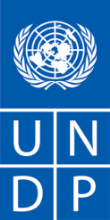 REQUEST FOR PROPOSAL (RFP) For the Provision of Technical Training Services in the area of Information TechnologyDear Sir or MadamWe kindly ask you to submit your Proposal for the Provision of Technical Training Services in the area of Information Technology.In preparing your proposal, please use the template in Annex 2 of this document.Proposals may be submitted by firms or a joint venture/consortium on or before  and via email, BidsSTP@undp.org. 	Your Proposal must be expressed in , and valid for a minimum period of In the course of preparing your Proposal, it shall remain your responsibility to ensure that it reaches the address above on or before the deadline.  Proposals that are received by UNDP after the deadline indicated above, for whatever reason, shall not be considered for evaluation.  If you are submitting your Proposal by email, kindly ensure that they are signed and in the .pdf format, and free from any virus or corrupted files.Services proposed shall be reviewed and evaluated based on completeness and compliance of the Proposal and responsiveness with the requirements of the RFP and all other annexes providing details of UNDP requirements.  The Proposal that complies with all of the requirements, meets all the evaluation criteria and offers the best value for money shall be selected and awarded the contract.  Any offer that does not meet the requirements shall be rejected.Any discrepancy between the unit price and the total price shall be re-computed by UNDP, and the unit price shall prevail, and the total price shall be corrected.  If the Service Provider does not accept the final price based on UNDP’s re-computation and correction of errors, its Proposal will be rejected.  No price variation due to escalation, inflation, fluctuation in exchange rates, or any other market factors shall be accepted by UNDP after it has received the Proposal.   At the time of Award of Contract or Purchase Order, UNDP reserves the right to vary (increase or decrease) the number of services and/or goods, by up to a maximum of twenty-five percent (25%) of the total offer, without any change in the unit price or other terms and conditions.  Any Contract or Purchase Order that will be issued as a result of this RFP shall be subject to the General Terms and Conditions attached hereto.  The mere act of submission of a Proposal implies that the Service Provider accepts without question the General Terms and Conditions of UNDP, herein attached as Annex 3.Please be advised that UNDP is not bound to accept any Proposal, nor award a contract or Purchase Order, nor be responsible for any costs associated with a Service Providers preparation and submission of a Proposal, regardless of the outcome or the manner of conducting the selection process. 	UNDP’s vendor protest procedure is intended to afford an opportunity to appeal for persons or firms not awarded a Purchase Order or Contract in a competitive procurement process.  In the event that you believe you have not been fairly treated, you can find detailed information about vendor protest procedures in the following link: https://www.undp.org/content/undp/en/home/procurement.htmlUNDP encourages every prospective Service Provider to prevent and avoid conflicts of interest, by disclosing to UNDP if you, or any of your affiliates or personnel, were involved in the preparation of the requirements, design, cost estimates, and other information used in this RFP.  UNDP implements a zero tolerance on fraud and other prohibited practices and is committed to preventing, identifying and addressing all such acts and practices against UNDP, as well as third parties involved in UNDP activities.  UNDP expects its Service Providers to adhere to the UN Supplier Code of Conduct found in this link:https://www.un.org/Depts/ptd/sites/www.un.org.Depts.ptd/files/files/attachment/page/pdf/unscc/conduct_english.pdfThank you and we look forward to receiving your Proposal.            Sincerely yours,Annex 1Description of RequirementsAnnex 2FORM FOR SUBMITTING SERVICE PROVIDER’S PROPOSAL(This Form must be submitted only using the Service Provider’s Official Letterhead/Stationery)To:	Dear Sir/Madam:We, the undersigned, hereby offer to render the following services to UNDP in conformity with the requirements defined in the RFP dated  , and all of its attachments, as well as the provisions of the UNDP General Contract Terms and Conditions :Qualifications of the Service ProviderThe Service Provider must describe and explain how and why it is the best entity that can fulfill the requirements requested by UNDP, indicating the following:(a) Profile of the Bidding Company with attention to the experience related to this consultancyb) Registration documents of the Companyc) List of previous services performed and at least 3 referencesProposed Methodology for the Completion of ServicesQualifications of Key Personnel If required by the RFP, the Service Provider must provide :Names and qualifications of the key personnel that will perform the services indicating who is Team Leader, who are supporting, etc.;CVs demonstrating qualifications must be submitted if required by the RFP; and Written confirmation from each personnel that they are available for the entire duration of the contract.Cost Breakdown per Deliverable*Interested parties are requested to provide the cost breakdown for the above given prices for each deliverable based on the following format. UNDP shall use the cost breakdown for the price reasonability assessment purposes as well as the calculation of price in the event that both parties have agreed to add new deliverables to the scope of services. *This shall be the basis of the payment tranchesCost Breakdown by Cost Component  [This is only an Example]:  [Name and Signature of the Service Provider’s Authorized Person][Designation][Date]Annex 3TERMS OF REFERENCEContextIt is intended to acquire the trainings presented below, with the programmatic contents and workload foreseen in the plans included in item 2 of this Annex and for the number of trainees and other specifications that each one indicates.The trainings must be given in the Portuguese language. The technical documentation to be made available and the certification exams, if any, may be in English.The competitor must be authorized by Microsoft, Cisco, VMWare, Checkpoint and COMPTIA as a training partner entity.Specification of the training sessionsWindows Server 2019 fundamentalsWindows Server 2019 Administration and ConfigurationAdministration of Microsoft Exchange Server 2019Check Point Administrator and Troubleshooting (com certificações CCSA+CCTA)VMware vSphere: Install, Configure, Manage (com certificação VCP-DCV)Implementing and Administering Cisco Solutions (with certification CCNA)Academy Computer Technician (with certification in CompTIA A+ 220-1001 and 220-1002)NAME & ADDRESS OF FIRM OR CONSORTIUMDATE: NAME & ADDRESS OF FIRM OR CONSORTIUMREFERENCE: rfp-st27.2021Context of the RequirementImplementing Partner of UNDP- INIC- Ministry of Justice, Public Administration and Human Rights- Supreme Court of Justice- General's Prosecutor’s OfficeBrief Description of the Required ServicesTechnical training courses in the area of Information TechnologyList and Description of Expected Outputs to be DeliveredIt is intended to train in the following programmatic content :- Fundamentals of Windows Server 2019- Administration and Configuration of Windows Server 2019- Administration of Microsoft Exchange Server 2019- Check Point Administrator and Troubleshooting (with CCSA+CCTA certifications)- VMware vSphere: Install, Configure, Manage (with VCP-DCV certifications)- Implementing and Administering Cisco Solutions (CCNA certified)- Computer Technical Academy (CompTIA A+ certified 220-1001 and 220-1002)Person to Supervise the Work/Performance of the Service ProviderICT ExpertFrequency of ReportingAt the end of each training module Progress Reporting Requirementsn/a Location of work São Tomé e Príncipe At Contractor's Location (live training)Expected duration of work120 working days Target start dateSeptember 2021 (with the signture of contract)Latest completion dateDecember 2021Travels ExpectedN/ASpecial Security Requirements Security Clearance from UN prior to travelling Completion of UN’s Basic and Advanced Security Training  Comprehensive Travel Insurance Others Facilities to be Provided by UNDP (i.e., must be excluded from Price Proposal) Office space and facilities Land Transportation  Others Implementation Schedule indicating breakdown and timing of activities/sub-activities  Required Not RequiredNames and curriculum vitae of individuals who will be involved in completing the services Required Not RequiredOther documents to be submitted Company CV including list of clients for whom you have provided service Registration document of the company CVs of the individuals involved in the completion of the servicesCurrency of Proposal United States Dollars with change amount in DBS Euro Local CurrencyValue Added Tax on Price Proposal must be inclusive of VAT and other applicable indirect taxes must be exclusive of VAT and other applicable indirect taxesValidity Period of Proposals (Counting for the last day of submission of quotes) 60 days        90 days	 120 daysIn exceptional circumstances, UNDP may request the Proposer to extend the validity of the Proposal beyond what has been initially indicated in this RFP.   The Proposal shall then confirm the extension in writing, without any modification whatsoever on the Proposal.Joint Venture, Consorcium or AssociationIf the Bidder is a group of legal entities that form or have formed a Joint Venture (JV), Consortium or Association for the Bid, they must confirm in their Bid that : (i) they have designated a party to act as the lead entity, duly vested with the authority to legally bind the members of the JV, Consortium or Association jointly and severally, which shall be evidenced by a duly authenticated Agreement between the legal entities, and submitted with the Proposal; and (ii) if they are awarded the contract, the contract will be entered into, by and between UNDP and the designated lead entity, which will act in the name and on behalf of all the member entities comprising the joint venture.  After the Proposal Submission Deadline, the lead entity identified to represent the joint venture, consortium or association shall not be changed without the prior written consent of UNDP. The lead entity and the member entities of the JV, Consortium or Association will comply with the provisions of Clause 9 herein with respect to the submission of only one proposal. The description of the organization of the JV, consortium or association shall clearly define the expected role of each of the JV entities in the realization of the RFP requirements, both in the Proposal and in the JV, consortium or association agreement.  All entities comprising the JV, Consortium or Association shall be subject to eligibility and qualification assessment by UNDP.A JV, Consortium or Association in presenting its background and experience must clearly differentiate between:(a) those that have been undertaken jointly by the JV, Consortium or Association; and (b) those that have been undertaken by the individual entities of the JV, Consortium or Association.Previous contracts completed by individual experts working privately, but who are permanently or have been temporarily associated with any of the member firms, cannot be claimed as the expertise of the JV, Consortium or Association or its members, but should only be claimed by the individual experts themselves in their submission of their individual credentials. JV, Consortium or Associations are encouraged for high-value, multi-sector requirements when the spectrum of skills and resources needed may not be available within a companyPartial Quotes Not allowed AllowedPayment TermsPerson(s) who should review/inspect/approve completed deliverables/services and authorize disbursement of paymentICT ExpertType of contract to be signed Purchase Order Institutional Contract Contract for Professional Services Long-Term Agreement Other Type of ContractCriteria for awarding the contract Lowest Price among the technically compliant Highest Combined Score (based on weighting 70% technical bid and 30% financial bid) Full acceptance of the UNDP General Terms and Conditions of Contract (TGC).  This is a mandatory criterion and cannot be eliminated regardless of the nature of the services requested.  Failure to accept the GTCs may be grounds for rejection of the Proposal.Documents to be submittedCompanies should follow the template in annex2 and include: ☒ Profile of the bidding company, as well as CVs of its team members, with attention to experience related to this consultancy☒ Company registration document☒ List of previous services done and at least 3 references. ☒ Initial methodology of the work☒ Proposed tasks and number of work days allocated to that of each team member☒ Complete work plan by activity and deliverableCriteria for the evaluation of the proposalTechnical Proposal (70%) Company profile and experience in the field - 40 points Team profile with qualified personnel - 40 points   Established partnerships with software and hardware manufacturers as a recognized and authorized training center - 20 pointsFinancial Proposal (30%)Calculated based on the ratio of the lowest financial bid among all bids received by UNDP and technically accepted.The UNDP will award the contract: One and only one Service Provider One or more Service ProvidersGeneral Terms and Conditions of Contract General Terms and Conditions for contracts (goods and/or services) General terms and conditions for minimum contracts (services only, less than $50,000)The applicable Terms and Conditions are available at:http://www.undp.org/content/undp/en/home/procurement/business/how-we-buy.html Annexs to this RFP  Proposal Submission Form (Attachment 2) Detailed TDRContact person for inquiries and clarifications(Written inquiries only)Any delay in UNDP's response will not be used as a reason to extend the deadline for submission of proposals, unless UNDP determines that such an extension is necessary and communicates a new deadline to the proposers.Other information please specifyThe Service Provider must describe how it will address/deliver the demands of the RFP; providing a detailed description of the essential performance characteristics, reporting conditions and quality assurance mechanisms that will be put in place, while demonstrating that the proposed methodology will be appropriate to the local conditions and context of the work.Deliverables[list them as referred to in the RFP]Percentage of Total Price (Weight for payment)Price(Lump Sum, All Inclusive)1Deliverable 12Deliverable 23….Total 100%Description of ActivityRemuneration per Unit of TimeTotal Period of EngagementNo. of PersonnelTotal Rate I. Personnel Services      1. Services from Home Office           a.  Expertise 1           b.  Expertise 2     2. Services from Field Offices           a .  Expertise 1           b.  Expertise 2      3.  Services from Overseas          a.  Expertise 1          b.  Expertise 2II. Out of Pocket Expenses           1.  Travel Costs           2.  Daily Allowance           3.  Communications           4.  Reproduction           5.  Equipment Lease           6.  OthersIII. Other Related CostsTraining Unit: Fundamentos de Windows Server 2019Session: Single moduleDuration: 35 horas (horário laboral)Target Audience: Windows systems administratorsTrainning type: Live TrainningN.º de trainees: 7Pre-requisites: User-level knowledge of an operating systemPre-requisites: User-level knowledge of an operating systemGeneral Objectives:To equip trainees with the necessary knowledge to be able to create, administer, and monitor Windows Server 2019-based computer networks.General Objectives:To equip trainees with the necessary knowledge to be able to create, administer, and monitor Windows Server 2019-based computer networks.Planning the training sessionPlanning the training sessionPlanning the training sessionPlanning the training sessionPlanning the training sessionSpecific ObjectivesContentsPedagogical methods and techniquesResourcesEvaluationKnow the Windows Server, its administration tools and its roles and features.Configuration and administration of AD DS, DHCP and DNS roles.Configuration and administration of local and remote storage.Configuration and administration of the virtualization system (Hyper-V)Using the monitoring toolsIntroduction to Microsoft Windows Server 2019Windows Server 2019Windows Server Roles and Server ManagerInstall the Windows Server 2019Upgrade and MigrationActive DirectoryWhat is a Directory service“Domain”, “Tree”, “Forest” and Trust relationshipsObjetos e Atributos“Containers” and “Organization Units”“Group Polices”“Domain Controller”, “Global Catalog” and “Operations Masters”Active Directory Domain Services (AD DS)Computer accountUser accountGroupsAD DS Sites and ReplicationIntroductionConfigure AD DS sitesConfigure replications on AD DSImplement security on Windows Server 2019Authentication, Authorization and AuditingSecure folders and filesEncriptationGroup PolicyIntroductionImplement and manage GPOsManage users and computers with Group PolicyStoarge on Windows Server 2019Configure local storageIdentify technology of storageManage Disks and VolumesNetworks componentsOSI modelCabling, NICs, Hubs, Switches and RoutersImplement networks on IPv4Addressing and configuring IPv4Manage conectivity and troubleshootingImplement networks on IPv6Addressing and configuring IPv6Manage conectivity and troubleshootingImplement DHCPIntroductionInstall DHCPManage and troubleshootingImplement DNSImplement DNS serversConfigure zonesConfigure and resolve names between DNS zonesIntegrate DNS with AD DSManage and troubleshootingImplement VPNsIntroductionImplement VPNsImplement VirtualizationIntroduction to Hyper-VDeploy Hyper-VConfigure virtual networks (Virtual Switch Manager)Configure the virtual storageConfigure and manage VMsMonitorization on Windows Server 2019Monitorization toolsExpositive MethodInterrogative MethodActive MethodMixed theory and practice sessions, with description of the subjects by the trainer and experimentation on the personal computer. Exercises and simulation of practical situations with individualized resolutionComputer and drawing table;Software and hardware to deliver the sessions through live training.Formative evaluation;Training unit: Windows Server 2019 Administration and ConfigurationSessions: Single module Duration: 35 hoursTarget audience: Windows system administratorsTrainning type: Live TrainningN.º of trainees: 7Pre requisites: Attending the "Windows Server 2019 Fundamentals" coursePre requisites: Attending the "Windows Server 2019 Fundamentals" courseGeneral objectives:To equip trainees with the necessary knowledge to be able to create, administer, and monitor Windows Server 2019-based computer networks.General objectives:To equip trainees with the necessary knowledge to be able to create, administer, and monitor Windows Server 2019-based computer networks.Planning the training sessionPlanning the training sessionPlanning the training sessionPlanning the training sessionPlanning the training sessionSpecific ObjectivesContentsPedagogical methods and techniquesResourcesEvaluationConfiguration and administration of storage technologies.Configuration and administration of AD CS, AD FS, and AD RMS roles.Configuration and administration of high availability systems.Implement enterprise storage solutionsBlock- and file-level storageFault Tolerance: Mirror and RAIDImplementing Storage Spaces and Data DeduplicationImplementing advanced networking technologiesImplementing Distribution File SystemImplementing Branch CacheImplementing Direct AccessActive Directory Certification Services (AD CS)Installing and Configuring Certificate AuthoritiesManaging and Administering CasInstall and Manage CertificatesActive Directory Federation Services (AD FS)Install and Configure AD FSWeb Application ProxyActive Directory Rights Management Services (AD RMS)Installing and Configuring AD RMSConfigure content protectionHigh Availability and Disaster RecoveryGetting StartedWindows Server BackupNetwork Load BalancingFailover ClusteringCreating and Managing Installation ImagesIntroduction to "deployment imagesCreate and Manage Installation Images via Microsoft Deployment ToolsExpositive MethodInterrogative MethodActive MethodMixed theory and practice sessions, with description of the subjects by the trainer and experimentation on the personal computer. Exercises and simulation of practical situations with individualized resolutionComputer and drawing table;Software and hardware to deliver the sessions through live training.Formative evaluation;Training Unit: Administration of Microsoft Exchange Server 2019Session: Single moduleDuration: 35 hoursTarget Audience: Exchange administratorsTrainning type: Live TrainningN.º of trainees: 2Pre-requisites: Minimum of 2 years in the management of Windows Server, AD DS e DNS; Advanced concepts of TCP/IP and SMTP;Pre-requisites: Minimum of 2 years in the management of Windows Server, AD DS e DNS; Advanced concepts of TCP/IP and SMTP;General Objectives:Equipping trainees with the necessary knowledge to be able to create, administer and monitor email systems based on Microsoft ExchangeGeneral Objectives:Equipping trainees with the necessary knowledge to be able to create, administer and monitor email systems based on Microsoft ExchangePlanning the training sessionPlanning the training sessionPlanning the training sessionPlanning the training sessionPlanning the training sessionSpecific ObjectivesContentsPedagogical methods and techniquesResourcesEvaluationInstall Exchange Server.Plan and configure storage for Exchange Server.Create and manage multiple receiver objects on Exchange Server.Perform container management and Exchange server management tasks using Exchange Server cmdlets.Implement client access services on Exchange Server.Manage high availability on Exchange Server.Implement disaster recovery for Exchange Server.Configure and manage message transport on Exchange Server.Configure message security on Exchange Server.Monitor and troubleshoot Exchange Server.Configure role-based access control permissions on Exchange Server and configure audit logging for both administrators and users.Implement and manage integration with Exchange Online.Deploying Exchange ServerOverview of Exchange ServerExchange Server architectureRequirements for Exchange ServerDeploying Exchange Server Exchange ServerExchange Server Management ToolsLab: Deploying Exchange ServerEvaluating requirements and prerequisites for an Exchange Server 2019 installationDeploying Exchange Server 2019Verifying Exchange Server functionalityInstalling Exchange Server 2019 on Windows Server Core 2019 (optional)Managing Exchange Server 2016 storageExchange Server mailbox databasesExchange Server storageConfiguring Exchange Server mailbox databases and storageLab: Configuring Exchange Server storageCreating and configuring mailbox databasesManaging recipient objectsManaging user mailboxesManaging other types of mailboxesManaging other recipients objectsConfiguring policies and adress listsLab: Managing recipient objectsConfiguring recipient objectsManaging public folder mailboxesLab: Configuring address lists and policiesManaging email address policiesManaging address lists and address book policiesManaging recipients and Exchange servers by using Exchange Server cmdletsOverview of the Exchange Management ShellManaging Exchange Servers by using Exchange Management Shell cmdletsManaging Exchange servers by using scriptsLab : Managing Exchange Server and recipient objects by using Exchange Management ShellUsing Exchange Management Shell to manage recipientsUsing Exchange Management Shell to manage Exchange ServerImplementing client connectivity•	Configuring client access services•	Managing client access services•	Client connectivity in Exchange Server•	Configuring Outlook on the web•	Configuring mobile messagingLab : Configuring client access services•	Configuring namespaces for client access•	Configuring certificates for client access•	Configuring custom MailTipsLab : Deploying and configuring client access services on Exchange Server•	Configuring Exchange Server for Outlook•	Configuring Outlook on the web•	Configuring Microsoft Exchange ActiveSyncManaging high availability in Exchange ServerHigh availability on Exchange ServerConfiguring highly available mailbox databasesConfiguring high availability of Client Access servicesLab : Implementing DAGsCreating and configuring a DAGLab : Implementing and testing high availabilityDeploying a high availability solution for Client Access servicesTesting the high availability configurationImplementing disaster recovery for Exchange ServerImplementing Exchange Server backupImplementing Exchange Server recoveryLab: Backing up Exchange Server dataBacking up an Exchange Server mailbox databaseLab: Restoring Exchange Server dataRestoring Exchange Server mailboxRestoring a database availability group (DAG) member (optional)Configuring and managing message transportOverview of message transportConfiguring message transportManaging transport rulesLab: Configuring and managing message transportConfiguring message transportMonitoring and verifying message deliveryConfiguring a disclaimer transport ruleConfiguring a DLP policy for financial dataConfiguring message securityDeploying and managing an Edge Transport server for message securityImplementing an antivirus solution for Exchange ServerImplementing an antispam solution for Exchange ServerLab: Configuring message security in Exchange ServerConfiguring and testing EdgeSyncConfiguring antivirus, antispam and malware protection featuresMonitoring and troubleshooting Exchange ServerMonitoring Exchange ServerTroubleshooting Exchange ServerLab: Monitoring and troubleshooting Exchange ServerMonitoring Exchange ServerTroubleshooting database availabilityTroubleshooting Client Access serversSecuring and maintaining Exchange ServerSecuring Exchange Server by using RBACConfiguring audit logging in Exchange ServerMaintaining Exchange ServerLab: Securing and maintaining Exchange ServerConfiguring Exchange Server permissionsConfiguring audit loggingMaintaining Exchange ServerImplementing and managing Exchange Online deploymentsOverview of Exchange Online and Office 365Managing Exchange OnlineImplementing the migration to Exchange OnlineManaging a hybrid environmentLab: Managing Exchange OnlineManaging Exchange OnlineExpositive MethodInterrogative MethodActive MethodMixed theory and practice sessions, with description of the subjects by the trainer and experimentation on the personal computer. Exercises and simulation of practical situations with individualized resolution.Computer and drawing table;Software and hardware to deliver the sessions through live training.Formative evaluation;Training unit: Check Point Administrator and Troubleshooting CCSA+CCTASession: Single moduleDuration: 35 hoursTarget audience: Firewall administrators, system administrators, CISOs.Training type: Live TrainningN.º of traineers: 2Pre-requisites: General knowledge of TCP/IP; Advanced knowledge of Windows, UNIX, networking and Internet technologies;Pre-requisites: General knowledge of TCP/IP; Advanced knowledge of Windows, UNIX, networking and Internet technologies;General objectives:Equipping trainees with the necessary knowledge to be able to create, administer and monitor firewall systems based on Checkpoint technologyGeneral objectives:Equipping trainees with the necessary knowledge to be able to create, administer and monitor firewall systems based on Checkpoint technologyPlanning the training sessionPlanning the training sessionPlanning the training sessionPlanning the training sessionPlanning the training sessionSpecific ObjectivesContentsPedagogical methods and techniquesResourcesEvaluationProvide an understanding of the concepts and skills required to configure the Check Point Security Gateway and the Blade Management SoftwarePerform analysis and resolution of problems related to Checkpoint systemsIntroduction to Check Point TechnologySecurity Policy ManagementPolicy LayersCheck Point Security Solutions and LicensingTraffic VisibilityBasic Concepts of VPNManaging User AccessWorking with ClusterXLAdministrator Task ImplementationAn Introduction to TroubleshootingSmartConsole and Policy Management TroubleshootingMonitoring Logging ActivityTroubleshooting Issues with NATUnderstanding the Unified Access Control PolicyBasic VPN TroubleshootingMonitoring ClusterXL ConnectionsUnderstanding Identity AwarenessExpositive MethodInterrogative MethodActive MethodMixed theory and practice sessions, with description of the subjects by the trainer and experimentation on the personal computer. Exercises and simulation of practical situations with individualized resolution.Computer and drawing table;Software and hardware to deliver the sessions through live training.Formative evaluation;Certification exam Check Point Security Administrator (CCSA) Certification exam Check Point Troubleshooting Administrator (CCTA) courses.Unidade de formação: VMware vSphere: Install, Configure, Manage (VWVSICM)Sessão: Módulo único Duração: 40 horas (horário laboral)Público-alvo: Administradores de sistemas, Engenheiros de sistemasTipo de formação: Live TrainningN.º de formandos: 2Pré requisitos: Administradores de sistemas com conhecimentos avançados de Windows e UNIX; Conhecimentos avançados de sistemas de armazenamento e rede.Pré requisitos: Administradores de sistemas com conhecimentos avançados de Windows e UNIX; Conhecimentos avançados de sistemas de armazenamento e rede.Objetivos Gerais:Dotar os formandos dos conhecimentos necessários para poder criar, administrar e monitorizar sistemas de virtualização baseados em tecnologia VMWareObjetivos Gerais:Dotar os formandos dos conhecimentos necessários para poder criar, administrar e monitorizar sistemas de virtualização baseados em tecnologia VMWarePlanning the training sessionPlanning the training sessionPlanning the training sessionPlanning the training sessionPlanning the training sessionSpecific ObjectivesContentsPedagogical methods and techniquesResourcesEvaluationDescribe the software-defined data center (SDDC)Explain the vSphere components and their function in the infrastructureInstall and configure ESXi hostsDeploy and configure VMware vCenter Server ApplianceUse VMware vSphere Client to manage the vCenter Server inventory and the vCenter Server configurationManage, monitor, back up, and protect vCenter Server ApplianceCreate virtual netwo rks with vSphere standard switchesDescribe the storage technologies supported by vSphereConfigure virtual storage using iSCSI and NFS storageCreate and manage VMware vSphere® VMFS datastoresUse the vSphere Client to create virtual machines, templates, clones, and snapshotsCreate a content library and deploy virtual machines from templates in the libraryManage virtual machine resource useMigrate virtual machines with VMware vSphere vMotion and VMware vSphere Storage vMotionCreate and manage a vSphere cluster that is enabled with VMware vSphere High Availability and VMware vSphere Distributed Resource SchedulerDiscuss solutions for managing the vSphere life cycleUse VMware vSphere Lifecycle Manager to perform upgrades to ESXi hosts and virtual machinesCourse IntroductionIntroductions and course logisticsCourse objectivesIntroduction to vSphere and the Software-Defined Data CenterExplain basic virtualization conceptsDescribe how vSphere fits into the software-defined data center and the cloud infrastructureExplain how vSphere interacts with CPUs, memory, networks, and storageRecognize the user interfaces for accessing the vCenter Server system and ESXi hostsDescribe the ESXi host architectureNavigate the Direct Console User Interface (DCUI) to configure an ESXi hostRecognize ESXi host user account best practicesInstall an ESXi hostUse VMware Host Client™ to configure ESXi host settingsVirtual MachinesCreate and provision a virtual machineExplain the importance of VMware Tools™Install VMware ToolsIdentify the files that make up a VMRecognize the components of a VMRecognize virtual devices supported by a VMDescribe the benefits and use cases for containersIdentify the parts of a container systemvCenter ServerDescribe the vCenter Server architectureDiscuss how ESXi hosts communicate with vCenter ServerDeploy and configure vCenter Server ApplianceUse vSphere Client to manage the vCenter Server inventoryAdd data center, organizational objects, and hosts to vCenter ServerUse roles and permissions to enable users to access objects in the vCenter Server inventoryBack up vCenter Server ApplianceMonitor vCenter Server tasks, events, and appliance healthUse VMware vCenter Server® High Availability to protect a vCenter Server ApplianceConfiguring and Managing Virtual NetworksCreate and manage standard switchesDescribe the virtual switch connection typesConfigure virtual switch security, traffic-shaping, and load-balancing policiesCompare vSphere distributed switches and standard switchesConfiguring and Managing Virtual StorageIdentify storage protocols and storage device typesDiscuss ESXi hosts using iSCSI, NFS, and Fibre Channel storageCreate and manage VMFS and NFS datastoresExplain how multipathing works with iSCSI, NFS, and Fibre Channel storageRecognize the components of a VMware vSAN configurationVirtual Machine ManagementUse templates and cloning to deploy new virtual machinesModify and manage virtual machinesCreate a content library and deploy virtual machines from templates in the libraryUse customization specification files to customize a new virtual machinePerform vSphere vMotion and vSphere Storage vMotion migrationsDescribe the Enhanced vMotion Compatibility featureCreate and manage virtual machine snapshotsExamine the features and functions of VMware vSphere ReplicationDescribe the benefits of VMware vSphere Storage APIs – Data ProtectionResource Management and MonitoringDiscuss CPU and memory concepts in a virtualized environmentDescribe what overcommitment of a resource meansDescribe methods for optimizing CPU and memory usageUse various tools to monitor resource useCreate and use alarms to report certain conditions or eventsvSphere ClustersDescribe the functions of a vSphere DRS clusterCreate a vSphere DRS clusterMonitor a vSphere cluster configurationDescribe options for making a vSphere environment highly availableExplain the vSphere HA architectureConfigure and manage a vSphere HA clusterExamine the features and functions of VMware vSphere Fault TolerancevSphere Lifecycle ManagementRecognize the importance of vCenter Server Update PlannerDescribe how VMware vSphere Lifecycle Manager worksDescribe how to update ESXi hosts using baselinesValidate ESXi host compliance using a cluster imageDescribe how to upgrade VMware Tools and VM hardwareExpositive MethodInterrogative MethodActive MethodMixed theory and practice sessions, with description of the subjects by the trainer and experimentation on the personal computer. Exercises and simulation of practical situations with individualized resolutionComputer and drawing table;Software and hardware to deliver the sessions through live training.Avaliação formativa;Exame de certificação VMware Certified Professional – Data Center Virtualization (VCP-DCV)Trainning unit: Implementing and Administering Cisco Solutions (CCNA)Session: Single Module Duration: 35 hoursTarget audience: Network administrators, system engineers, network engineersTrainning type: Live TrainningN.º of trainees: 2Pre requisites: Advanced knowledge of computer networks.Pre requisites: Advanced knowledge of computer networks.Genral objectives:To provide trainees with the necessary knowledge to be able to install, configure and administer computer networksGenral objectives:To provide trainees with the necessary knowledge to be able to install, configure and administer computer networksPlanning the training sessionPlanning the training sessionPlanning the training sessionPlanning the training sessionPlanning the training sessionSpecific ObjectivesContentsPedagogical methods and techniquesResourcesEvaluationConfigure network components such as switches, routers, and wireless LAN controllers; Manage network devices; Identify basic security threats.Exploring the Functions of NetworkingIntroducing the Host-To-Host Communications ModelOperating Cisco IOS SoftwareIntroducing LANsExploring the TCP/IP Link LayerStarting a SwitchIntroducing the TCP/IP Internet Layer, IPv4 Addressing, and SubnetsExplaining the TCP/IP Transport Layer and Application LayerExploring the Functions of RoutingConfiguring a Cisco RouterExploring the Packet Delivery ProcessTroubleshooting a Simple NetworkIntroducing Basic IPv6Configuring Static RoutingImplementing VLANs and TrunksRouting Between VLANsIntroducing OSPFBuilding Redundant Switched TopologiesImproving Redundant Switched Topologies with EtherChannelExploring Layer 3 RedundancyIntroducing WAN TechnologiesExplaining Basics of ACLEnabling Internet ConnectivityIntroducing QoSExplaining Wireless FundamentalsIntroducing Architectures and VirtualizationExplaining the Evolution of Intelligent NetworksIntroducing System MonitoringManaging Cisco DevicesExamining the Security Threat LandscapeImplementing Threat Defense TechnologiesImplementing Device HardeningLabs:Get Started with Cisco CLIObserve How a Switch OperatesPerform Basic Switch ConfigurationInspect TCP/IP ApplicationsConfigure an Interface on a Cisco RouterConfigure and Verify Layer 2 Discovery ProtocolsConfigure Default GatewayExplore Packet ForwardingTroubleshoot Switch Media and Port IssuesTroubleshoot Port Duplex IssuesConfigure Basic IPv6 ConnectivityConfigure and Verify IPv4 Static RoutesConfigure IPv6 Static RoutesConfigure VLAN and TrunkConfigure a Router on a StickConfigure and Verify Single-Area OSPFConfigure and Verify EtherChannelConfigure and Verify IPv4 ACLsConfigure a Provider-Assigned IPv4 AddressConfigure Static NATConfigure Dynamic NAT and PATLog into the WLCMonitor the WLCConfigure a Dynamic (VLAN) InterfaceConfigure a DHCP ScopeConfigure a WLANDefine a RADIUS ServerExplore Management OptionsExplore the Cisco DNA CenterConfigure and Verify NTPExpositive MethodInterrogative MethodActive MethodMixed theory and practice sessions, with description of the subjects by the trainer and experimentation on the personal computer. Exercises and simulation of practical situations with individualized resolution.Computer and drawing table;Software and hardware to deliver the sessions through live training.Formative evaluation;Certification exam 200-301 Cisco Certified Network Associate (CCNA)Training Unit: Academy Computer TechnicianSessions: 7 technical sessions, 1 soft skills session, 1 technical seminarDuration: 144 hoursTarget audience: Computer technicians, network and systems techniciansTrainning type: Live TrainningN.º of trainnes: 2Pre requisites: Knowledge of technical English. The trainee should have computer skills in user's perspective.Pre requisites: Knowledge of technical English. The trainee should have computer skills in user's perspective.General objectives:To provide trainees with the necessary knowledge to be able to perform the functions of network and systems techniciansGeneral objectives:To provide trainees with the necessary knowledge to be able to perform the functions of network and systems techniciansPlanning the training sessionPlanning the training sessionPlanning the training sessionPlanning the training sessionPlanning the training sessionSpecific ObjectivesContentsPedagogical methods and techniquesResourcesEvaluationIdentify, configure, operate and troubleshoot hardware and network components.Identify, configure, operate and troubleshoot components associated with user helpdeskIdentify, configure, operate and troubleshoot components associated with the enterprise helpdeskTo understand the concepts associated to computer securityTo understand the concepts associated to ITILHardwareIntroductionHardware for Computers and LaptopsInput and Output DevicesPortable and Mobile ComputingComputer AssemblyCablingNetworking and Communications Introduction to NetworkingComputer NetworkingOSI and TCP/IP ModelsEthernet and DevicesRouter ConfigurationIntroduction to Network ServicesUser Helpdesk Operating SystemsIntroduction to WindowsWindows ConfigurationIntroduction to LinuxLinux ConfigurationIntroduction to Mac OSOperating Systems MaintenanceMobile DevicesEnterprise HelpdeskServersIntroduction to Windows Server 2016Windows Server 2016 ServicesUbuntu ServerVirtualizationCloud ComputingIT SecurityGeneral NotionsData DefenseDefense of ApplicationsHost DefenseProtection of the Internal NetworkPerimeter ProtectionPhisichal protectionProcedures and policiesSeminar  – ITIL Service Desk ITIL best practices applied to Helpdesk teamsPersonal Marketing and CommunicationPersonal Marketing: definition and exploration of the conceptIdentifying the importance of Personal Marketing in personal and professional growthSwot analysis applied to personal and professional objectivesActive approach to the labor marketCompTIA A+ Essentials Supporting Operating SystemsInstalling and Configuring PC ComponentsInstalling, Configuring, and Troubleshooting Display and Multimedia DevicesInstalling, Configuring, and Troubleshooting Storage DevicesInstalling, Configuring, and Troubleshooting Internal System ComponentsInstalling, Configuring, and Maintaining Operating SystemsMaintaining and Troubleshooting Microsoft WindowsNetwork Infrastructure ConceptsConfiguring and Troubleshooting NetworksManaging Users, Workstations, and Shared ResourcesImplementing Client Virtualization and Cloud ComputingSecurity ConceptsSecuring Workstations and DataTroubleshooting Workstation Security IssuesSupporting and Troubleshooting LaptopsSupporting and Troubleshooting Mobile DevicesInstalling, Configuring, and Troubleshooting Print DevicesImplementing Operational ProceduresTroubleshootingPratical session for solving real problems that happen in companies.Automating Administration with Windows PowerShell Getting Started with Windows PowerShellWorking with the PipelineUnderstanding How the Pipeline WorksUsing PSProviders and PSDrivesFormatting OutputQuerying Management Information by Using WMI and CIMPreparing for ScriptingMoving From a Command to Script to ModuleAdministering Remote ComputersPutting it All TogetherUsing Background Jobs and Scheduled JobsUsing Profiles and Advanced PowerShell TechniquesPreparation to the CompTIA A+ certification examsExpositive MethodInterrogative MethodActive MethodMixed theory and practice sessions, with description of the subjects by the trainer and experimentation on the personal computer. Exercises and simulation of practical situations with individualized resolutionComputer and drawing table;Software and hardware to deliver the sessions through live training.Formative evaluation;Certification exam CompTIA A+ 220-1001 Certification exam CompTIA A+ 220-1002